A Weekly Newsletter of Nu‘uanu Congregational Church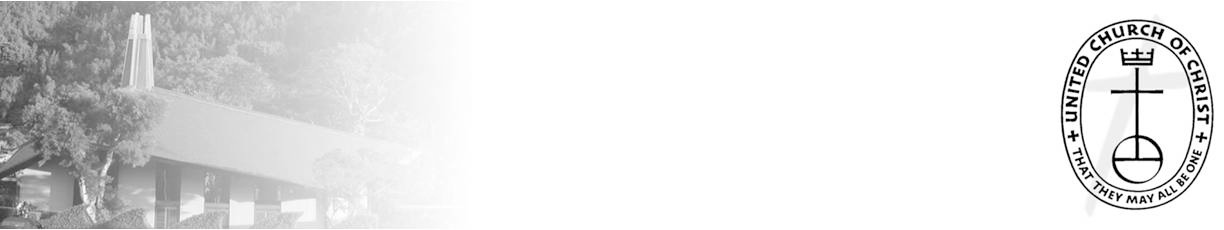 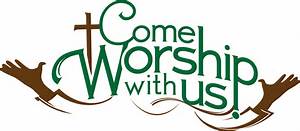 Lent 2022 DevotionalChange in time and dates: Thursday, March 3, the Lenten Study will be: Thursday, 6-7 pm via Zoom: Meeting ID: 823 8355 4195; Friday, 9 – 10 am, on the patio in front of Pastor’s office. 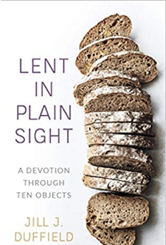           God is often at work through the ordinary: ordinary people, ordinary objects, ordinary grace. Through the ordinary, God communicates epiphanies, salvation, revelation, and reconciliation. Very often, it is through the mundane that we hear God’s quiet voice.In this devotion for the season of Lent, Jill J. Duffield draws readers’ attention to ten ordinary objects that Jesus would have encountered on his way to Jerusalem: dust, bread, the cross, coins, shoes, oil, coats, towels, thorns, and stones. In each object, readers will find meaning in the biblical account of Jesus’ final days. Each week, readers encounter a new object to consider through Scripture, prayer, and reflection. From Ash Wednesday to Easter, Lent in Plain Sight reminds Christians to open ourselves to the kingdom of God.  Please call the church office if you would like to order a copy of the book—$12.50. Ukraine Emergency AppealThe United Church of Christ is appealing for support for refugees and for elderly and other vulnerable people who are displaced within Ukraine and unable to leave. As a member of the ACT Alliance, UCC support is being targeted to people most in need through humanitarian relief partners with a history of working in the region. Aid also is being extended through Hungarian Reformed Church Aid, the relief agency of the Reformed Church in Hungary. The UCC’s long-term relationship with the Reformed Church in Hungary is held through the Europe and the Middle East Office of Global Ministries. Gifts made to UCC Ukraine Relief Fund will provide shelter, food, and other care to war refugees and internally displaced people. It also will help refugees and asylum seekers from African, Middle Eastern and other countries who had sought refuge in Ukraine and now are twice displaced, as well as other citizens of more than 125 countries living in Ukraine.	You may put your gifts into the offering plate this morning, or send it into the church office.  Checks should me made out to Nu‘uanu Congregational Church with “UCC Ukraine Relief” in the memo!Sanctuary Repairs Starting on April 25, 2022The Sanctuary Repairs will finally start!  The building permit was issued in early February 2022.  Makainai Construction will be from April 25, 2022 through the end of May 2022, pending any unforeseen conditions and inclement weather.  The scope of work is replacing the termite eaten fascia, T&G decking, and painting.  For safety reasons, the Sanctuary will not be accessible during the repair work.  Therefore, we will worship in the gym.  Thank you for your patience and understanding.